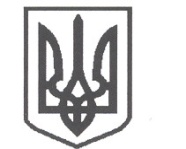 УКРАЇНАСРІБНЯНСЬКА СЕЛИЩНА РАДАЧЕРНІГІВСЬКОЇ ОБЛАСТІВИКОНАВЧИЙ КОМІТЕТРІШЕННЯ29 квітня 2021 року     					              	      	№ 131   	смт СрібнеПро розгляд заяви  гр. ЩЕРБИНИ Ю.В.,жителя  вул. Вигінська 15, с.Поділ, Прилуцького району, Чернігівської області   Розглянувши заяву гр. ЩЕРБИНИ Юрія Володимировича (учасника бойових дій), жителя вул. Вигінська 15, с.Поділ, Прилуцького району, Чернігівської області та матеріали, подані до виконкому про надання матеріальної допомоги, керуючись ст. 34 Закону України «Про місцеве самоврядування в Україні», у рамках виконання Про  затвердження  Програми  соціальної підтримки учасників бойових дій та членів їх сімей, що проживають на території Срібнянської селищної ради на 2021 -2026 роки, затвердженої рішенням тридцять шостої сесії сьомого скликання Срібнянської селищної ради від 13 жовтня 2020 року, виконавчий комітет селищної ради вирішив:Надати матеріальну допомогу жителю  вул. Вигінська 15, с.Поділ, Прилуцького району, Чернігівської області ЩЕРБИНІ Юрію Володимировичу  в розмірі – 1000 (одна тисяча) грн.Відділу   бухгалтерського   обліку   та   звітності   провести   виплатуодноразової грошової допомоги гр. ЩЕРБИНІ Юрію Володимировичу у розмірах згідно з п. 1  цього рішення.Контроль  за   виконанням  цього   рішення  покласти  на  керуючогосправами (секретаря) виконавчого комітету І.ГЛЮЗО.Селищний голова						О.ПАНЧЕНКО